UTORAK 8.12.2020. MATEMATIKA-AK,KH- NAUČI ČITATI BORJEVE: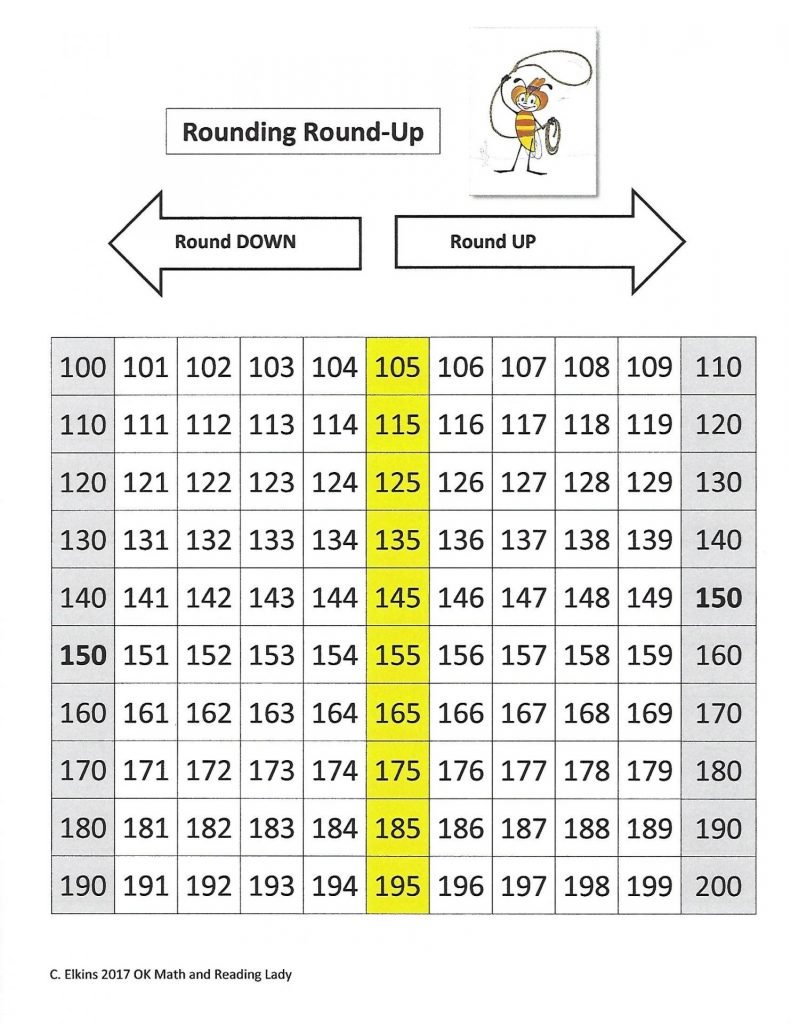 NAPIŠI BROJEVE OD 100 DO 200:____________________________________________________________________________________________________________________________________________________________________________________________________________________________________________________________________________________________________________________________________________________________________________________________________________________________________________________________________________________________________________________________________________________________________________________________________________________________________________________________________________________________________________________________________________________________________________________________________________________________________________________